Het ‘’vergeet-mij-niet’’ boekjeVoor u, uw mantelzorger(s) en andere betrokkenen.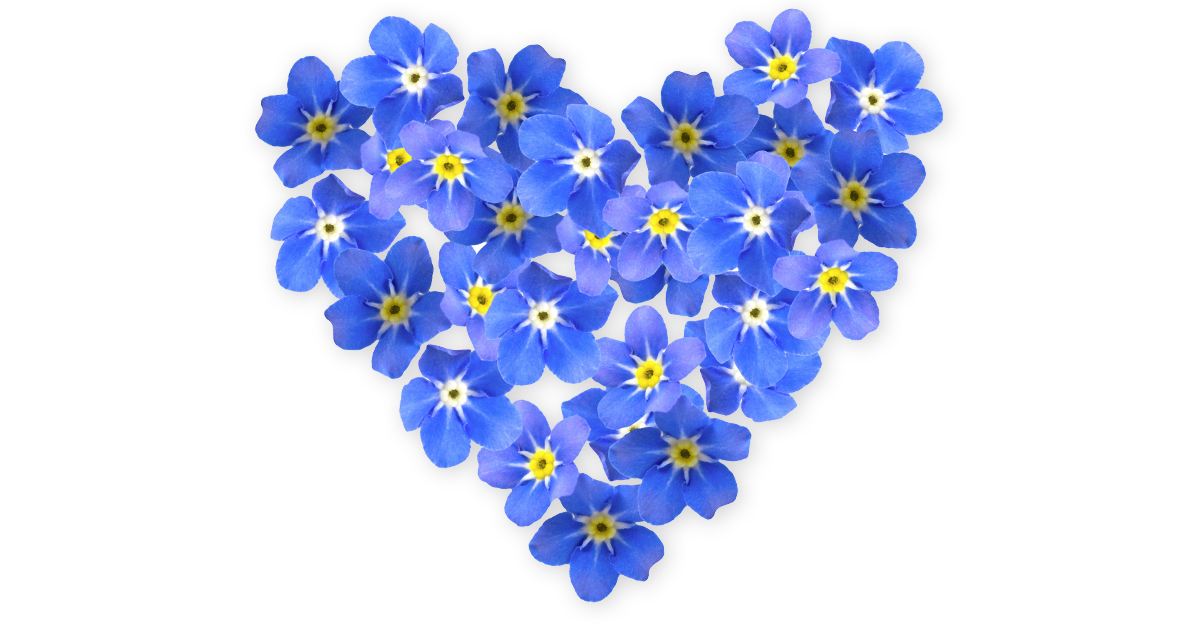 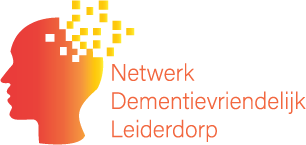 Het “vergeet-mij-niet” boekjeVoor u ligt het ‘vergeet-mij-niet’ boekje. Dit boekje is ontwikkeld door het Netwerk Dementievriendelijk Leiderdorp, waarbij inwoners van Leiderdorp, mantelzorgers, en verschillende organisaties één team vormen om van Leiderdorp een dementievriendelijke gemeente te maken. Het ontwikkelen van dit boekje is een van de acties die dit netwerk heeft opgepakt. Wordt u verzorgd door iemand? Dan heeft diegene waarschijnlijk veel informatie over u. In dit boekje kunnen u en bijvoorbeeld uw mantelzorger alle informatie kwijt. Dit kan helpend zijn op het moment dat de zorg (tijdelijk) overgedragen moet worden aan iemand anders. Het is daarom aan te raden om alle aspecten die van belang zijn in uw zorg en begeleiding te vermelden in het boekje.Tip: Leg het boekje op een vaste plek, zodat deze snel vindbaar is indien nodig. Kunt u niet alles kwijt binnen de onderwerpen? Aan het einde van dit boekje vindt u het kopje ‘welke informatie is nog meer belangrijk’. Hopelijk kunt u daar het overige kwijt. Heeft u nog vragen of kan het Netwerk Dementievriendelijk Leiderdorp iets voor u betekenen? Wij staan graag voor u klaarPrint alleen de pagina’s uit die voor u belangrijk zijn.Persoonlijke gegevens Voornaam en achternaam…………………………………………………………………………………………………………………………………………….Adres…………………………………………………………………………………………………………………………………………….Postcode/plaats…………………………………………………………………………………………………………………………………………….Geboortedatum…………………………………………………………………………………………………………………………………………….Telefoon –en/of mobiel nummer…………………………………………………………………………………………………………………………………………….E-mailadres…………………………………………………………………………………………………………………………………………….Samenstelling van mijn huishouden(bijvoorbeeld partner, kinderen en huisdieren)…………………………………………………………………………………………………………………………………………….…………………………………………………………………………………………………………………………………………….…………………………………………………………………………………………………………………………………………….……………………………………………………………………………………………………………………………………….

Belangrijke adressen en telefoonnummers Gegevens van mijn ‘’vaste’’ mantelzorgerNaam…………………………………………………………………………………………………………………………………………….Adres…………………………………………………………………………………………………………………………………………….Postcode/plaats…………………………………………………………………………………………………………………………………………….Telefoon –en/of mobiel nummer…………………………………………………………………………………………………………………………………………….E-mailadres…………………………………………………………………………………………………………………………………………….Relatie tot verzorgde…………………………………………………………………………………………………………………………………………….Is er een mantelzorgpas aanwezig? (indien dit voor u op basis van uw zorgverzekering van toepassing is).                Nee Ja, deze ligt op (plek invullen):…………………………………………………………………………………………………………………………………………….Is er een zorgdossier aanwezig? Nee, onderstaande gegevens geven deze informatie: Ja, deze ligt op (plek invullen)*:…………………………………………………………………………………………………………………………………………….*Onderstaande gegevens (tot aan ‘’gegevens bewindvoerder, mentor of voogd’’ hoeven niet ingevuld te worden. Deze staan als het goed is ook in het zorgdossier. Invullen mag uiteraard wel, zodat u alles bij elkaar heeft.Gegevens van mijn huisartsNaam huisarts…………………………………………………………………………………………………………………………………………….Adres …………………………………………………………………………………………………………………………………………….Postcode/plaats…………………………………………………………………………………………………………………………………………….Telefoon –en/of mobiel nummer…………………………………………………………………………………………………………………………………………….E-mailadres…………………………………………………………………………………………………………………………………………….Website…………………………………………………………………………………………………………………………………………….Gegevens van mijn apotheekNaam…………………………………………………………………………………………………………………………………………….Adres…………………………………………………………………………………………………………………………………………….Postcode/plaats…………………………………………………………………………………………………………………………………………….Telefoon –en/of mobiel nummer…………………………………………………………………………………………………………………………………………….E-mailadres…………………………………………………………………………………………………………………………………………….Website…………………………………………………………………………………………………………………………………………….Gegevens van andere behandelaars (denk aan artsen, psycholoog)Naam…………………………………………………………………………………………………………………………………………….Adres…………………………………………………………………………………………………………………………………………….Postcode/plaats…………………………………………………………………………………………………………………………………………….Telefoon –en/of mobiel nummer…………………………………………………………………………………………………………………………………………….E-mailadres…………………………………………………………………………………………………………………………………………….Functie…………………………………………………………………………………………………………………………………………….Naam…………………………………………………………………………………………………………………………………………….Adres…………………………………………………………………………………………………………………………………………….Postcode/plaats…………………………………………………………………………………………………………………………………………….Telefoon –en/of mobiel nummer…………………………………………………………………………………………………………………………………………….E-mailadres…………………………………………………………………………………………………………………………………………….Functie…………………………………………………………………………………………………………………………………………….Gegevens van mijn coördinerend specialist, casemanager of thuiszorgmedewerkerNaam…………………………………………………………………………………………………………………………………………….Adres…………………………………………………………………………………………………………………………………………….Postcode/plaats…………………………………………………………………………………………………………………………………………….Telefoon –en/of mobiel nummer…………………………………………………………………………………………………………………………………………….E-mailadres…………………………………………………………………………………………………………………………………………….Organisatie…………………………………………………………………………………………………………………………………………….Functie…………………………………………………………………………………………………………………………………………….Thuiszorgmap ligt op de volgende plek:…………………………………………………………………………………………………………………………………………….ZiektekostenverzekeringNaam verzekeraar…………………………………………………………………………………………………………………………………………….Telefoonnummer…………………………………………………………………………………………………………………………………………….Polisnummer…………………………………………………………………………………………………………………………………………….Zorgpas ligt op de volgende plek:…………………………………………………………………………………………………………………………………………….Gegevens ziekenhuisNaam…………………………………………………………………………………………………………………………………………….Adres…………………………………………………………………………………………………………………………………………….Postcode/plaats…………………………………………………………………………………………………………………………………………….Telefoonnummer…………………………………………………………………………………………………………………………………………….Patiëntnummer voor het ziekenhuis…………………………………………………………………………………………………………………………………………….Patiëntenkaart ligt op de volgende plek:…………………………………………………………………………………………………………………………………………….Gegevens van mijn bewindvoerder, mentor of voogdIs er een bewindvoerder, mentor of voogd?                Ja            NeeNaam…………………………………………………………………………………………………………………………………………….Adres…………………………………………………………………………………………………………………………………………….Postcode/plaats…………………………………………………………………………………………………………………………………………….Telefoon –en/of mobiel nummer…………………………………………………………………………………………………………………………………………….E-mailadres…………………………………………………………………………………………………………………………………………….Organisatie …………………………………………………………………………………………………………………………………………….Functie…………………………………………………………………………………………………………………………………………….Gegevens van mijn bewindvoerder, mentor of voogd (vervolg)Naam…………………………………………………………………………………………………………………………………………….Adres…………………………………………………………………………………………………………………………………………….Postcode/plaats…………………………………………………………………………………………………………………………………………….Telefoon –en/of mobiel nummer…………………………………………………………………………………………………………………………………………….E-mailadres…………………………………………………………………………………………………………………………………………….Organisatie…………………………………………………………………………………………………………………………………………….Functie…………………………………………………………………………………………………………………………………………….Is er een levenstestament aanwezig?                Nee Ja, deze ligt op (plek invullen):…………………………………………………………………………………………………………………………………………….Gegevens van mijn notaris Naam…………………………………………………………………………………………………………………………………………….Adres…………………………………………………………………………………………………………………………………………….Postcode/plaats…………………………………………………………………………………………………………………………………………….Telefoon –en/of mobiel nummer…………………………………………………………………………………………………………………………………………….E-mailadres…………………………………………………………………………………………………………………………………………….Organisatie…………………………………………………………………………………………………………………………………………….Andere contactpersonen (bijvoorbeeld familie, vrienden, buren)Naam…………………………………………………………………………………………………………………………………………….Adres…………………………………………………………………………………………………………………………………………….Postcode/plaats…………………………………………………………………………………………………………………………………………….Telefoon –en/of mobiel nummer…………………………………………………………………………………………………………………………………………….E-mailadres…………………………………………………………………………………………………………………………………………….Relatie tot u…………………………………………………………………………………………………………………………………………….…………………………………………………………………………………………………………………………………………….Naam…………………………………………………………………………………………………………………………………………….Adres…………………………………………………………………………………………………………………………………………….Postcode/plaats…………………………………………………………………………………………………………………………………………….Telefoon –en/of mobiel nummer…………………………………………………………………………………………………………………………………………….E-mailadres…………………………………………………………………………………………………………………………………………….Relatie tot u…………………………………………………………………………………………………………………………………………….…………………………………………………………………………………………………………………………………………….…………………………………………………………………………………………………………………………………………….Naam…………………………………………………………………………………………………………………………………………….Adres…………………………………………………………………………………………………………………………………………….Postcode/plaats…………………………………………………………………………………………………………………………………………….Telefoon –en/of mobiel nummer…………………………………………………………………………………………………………………………………………….E-mailadres…………………………………………………………………………………………………………………………………………….Relatie tot u…………………………………………………………………………………………………………………………………………….…………………………………………………………………………………………………………………………………………….…………………………………………………………………………………………………………………………………………….Naam…………………………………………………………………………………………………………………………………………….Adres…………………………………………………………………………………………………………………………………………….Postcode/plaats…………………………………………………………………………………………………………………………………………….Telefoon –en/of mobiel nummer…………………………………………………………………………………………………………………………………………….E-mailadres…………………………………………………………………………………………………………………………………………….Relatie tot u…………………………………………………………………………………………………………………………………………….…………………………………………………………………………………………………………………………………………….…………………………………………………………………………………………………………………………………………….Karakterschets De belangrijkste wetenswaardigheden over mijn karakter:(bijvoorbeeld gedrag, typische voorkeuren)…………………………………………………………………………………………………………………………………………….…………………………………………………………………………………………………………………………………………….…………………………………………………………………………………………………………………………………………….…………………………………………………………………………………………………………………………………………….…………………………………………………………………………………………………………………………………………….…………………………………………………………………………………………………………………………………………….Ik word het liefst op deze manier aangesproken:…………………………………………………………………………………………………………………………………………….…………………………………………………………………………………………………………………………………………….…………………………………………………………………………………………………………………………………………….…………………………………………………………………………………………………………………………………………….…………………………………………………………………………………………………………………………………………….Dit is mijn reactie op het plotseling (tijdelijk) uitvallen van mijn ‘’vaste’’ mantelzorger:…………………………………………………………………………………………………………………………………………….…………………………………………………………………………………………………………………………………………….…………………………………………………………………………………………………………………………………………….…………………………………………………………………………………………………………………………………………….Ik heb een bepaalde levensovertuiging/religie: Nee            Ja, namelijk:…………………………………………………………………………………………………………………………………………….…………………………………………………………………………………………………………………………………………….…………………………………………………………………………………………………………………………………………….Als er iets met mij gebeurt, dan wil ik graag dat er contact gezocht wordt met:Naam (bijvoorbeeld pastoor, dominee, imam)…………………………………………………………………………………………………………………………………………….…………………………………………………………………………………………………………………………………………….Adres gebedshuis…………………………………………………………………………………………………………………………………………….Postcode/plaats…………………………………………………………………………………………………………………………………………….Telefoon –en/of mobiel nummer…………………………………………………………………………………………………………………………………………….E-mailadres…………………………………………………………………………………………………………………………………………….Functie (bijvoorbeeld pastoor, imam)…………………………………………………………………………………………………………………………………………….…………………………………………………………………………………………………………………………………………….Dagindeling en maaltijdenMijn Dagindeling:…………………………………………………………………………………………………………………………………………….…………………………………………………………………………………………………………………………………………….…………………………………………………………………………………………………………………………………………….…………………………………………………………………………………………………………………………………………….…………………………………………………………………………………………………………………………………………….Aandachtspunten bij de dagindeling (bijvoorbeeld tijdstippen en gewoontes)…………………………………………………………………………………………………………………………………………….…………………………………………………………………………………………………………………………………………….…………………………………………………………………………………………………………………………………………….…………………………………………………………………………………………………………………………………………….Wakker worden…………………………………………………………………………………………………………………………………………….…………………………………………………………………………………………………………………………………………….…………………………………………………………………………………………………………………………………………….…………………………………………………………………………………………………………………………………………….Ontbijten…………………………………………………………………………………………………………………………………………….…………………………………………………………………………………………………………………………………………….…………………………………………………………………………………………………………………………………………….Ochtendactiviteiten…………………………………………………………………………………………………………………………………………….…………………………………………………………………………………………………………………………………………….…………………………………………………………………………………………………………………………………………….Lunch …………………………………………………………………………………………………………………………………………….…………………………………………………………………………………………………………………………………………….…………………………………………………………………………………………………………………………………………….…………………………………………………………………………………………………………………………………………….Middagactiviteiten…………………………………………………………………………………………………………………………………………….…………………………………………………………………………………………………………………………………………….…………………………………………………………………………………………………………………………………………….…………………………………………………………………………………………………………………………………………….Avondmaaltijd…………………………………………………………………………………………………………………………………………….…………………………………………………………………………………………………………………………………………….…………………………………………………………………………………………………………………………………………….Avondactiviteiten…………………………………………………………………………………………………………………………………………….…………………………………………………………………………………………………………………………………………….…………………………………………………………………………………………………………………………………………….Slapen…………………………………………………………………………………………………………………………………………….…………………………………………………………………………………………………………………………………………….…………………………………………………………………………………………………………………………………………….Maaltijden…………………………………………………………………………………………………………………………………………….…………………………………………………………………………………………………………………………………………….…………………………………………………………………………………………………………………………………………….…………………………………………………………………………………………………………………………………………….Ik kan de broodmaaltijd zelfstandig bereiden:  Ja       Nee, ik heb hulp nodig bij het volgende:…………………………………………………………………………………………………………………………………………….…………………………………………………………………………………………………………………………………………….…………………………………………………………………………………………………………………………………………….Ik eet graag (bijvoorbeeld wat voor beleg u het liefste eet):…………………………………………………………………………………………………………………………………………….…………………………………………………………………………………………………………………………………………….…………………………………………………………………………………………………………………………………………….Ik eet liever geen (bijvoorbeeld wat voor beleg u niet lust en/of eet):…………………………………………………………………………………………………………………………………………….…………………………………………………………………………………………………………………………………………….…………………………………………………………………………………………………………………………………………….Ik kan de warme maaltijd zelfstandig bereiden: Ja       Nee, ik heb hulp nodig bij het volgende:…………………………………………………………………………………………………………………………………………….…………………………………………………………………………………………………………………………………………….…………………………………………………………………………………………………………………………………………….Ik eet het liefst een warme maaltijd in: De middag       De avondIk kan zelfstandig eten: Ja       Nee, ik heb hulp nodig bij het volgende:…………………………………………………………………………………………………………………………………………….…………………………………………………………………………………………………………………………………………….Ik gebruik bepaalde hulpmiddelen bij het eten: Nee       Ja, de volgende hulpmiddelen:…………………………………………………………………………………………………………………………………………….…………………………………………………………………………………………………………………………………………….Ik mag alle voedingsmiddelen eten: Ja       Nee, namelijk:…………………………………………………………………………………………………………………………………………….…………………………………………………………………………………………………………………………………………….Ik moet mij aan bepaalde hoeveelheden houden: Nee      Ja, toelichting:…………………………………………………………………………………………………………………………………………….…………………………………………………………………………………………………………………………………………….Ik eet graag (bijvoorbeeld wat voor warme maaltijd u het liefste eet, welke groente u graag lust):…………………………………………………………………………………………………………………………………………….…………………………………………………………………………………………………………………………………………….…………………………………………………………………………………………………………………………………………….Ik eet liever geen (bijvoorbeeld wat voor warme maaltijd u niet lust en/of eet, welke groente u niet lust):…………………………………………………………………………………………………………………………………………….…………………………………………………………………………………………………………………………………………….Gedrag, hobby’s en bezighedenGedrag:…………………………………………………………………………………………………………………………………………….…………………………………………………………………………………………………………………………………………….…………………………………………………………………………………………………………………………………………….Ik heb bepaalde angsten: Nee       Ja, namelijk:…………………………………………………………………………………………………………………………………………….…………………………………………………………………………………………………………………………………………….…………………………………………………………………………………………………………………………………………….Indien ja, dan reageer ik daar zo op:…………………………………………………………………………………………………………………………………………….…………………………………………………………………………………………………………………………………………….…………………………………………………………………………………………………………………………………………….Men kan het volgende doen om mij op mijn gemak te stellen:…………………………………………………………………………………………………………………………………………….…………………………………………………………………………………………………………………………………………….…………………………………………………………………………………………………………………………………………….Ik vertoon wel eens gedrag dat niet iedereen zomaar begrijpt: Nee       Ja, namelijk:…………………………………………………………………………………………………………………………………………….…………………………………………………………………………………………………………………………………………….Hoe kan men daar het beste op reageren?…………………………………………………………………………………………………………………………………………….…………………………………………………………………………………………………………………………………………….Er kunnen zich situaties voordoen waarbij ik zonder reden wegga of wegloop Nee       Ja, welke voorzorgsmaatregelen zijn er nodig:…………………………………………………………………………………………………………………………………………….…………………………………………………………………………………………………………………………………………….Ik herken gevaar (bijvoorbeeld in het verkeer, bij het zelfstandig gebruik van het gas of elektriciteit) Ja       Nee, er is hulp nodig bij:…………………………………………………………………………………………………………………………………………….…………………………………………………………………………………………………………………………………………….Ik kan nog zelfstandig met geld omgaan: Ja       Nee, er is hulp nodig bij:…………………………………………………………………………………………………………………………………………….…………………………………………………………………………………………………………………………………………….Mijn hobby’s en bezigheden:…………………………………………………………………………………………………………………………………………….…………………………………………………………………………………………………………………………………………….…………………………………………………………………………………………………………………………………………….…………………………………………………………………………………………………………………………………………….Ik heb hobby’s en bezigheden buitenshuis: Nee       Ja, dit zijn de gegevens:…………………………………………………………………………………………………………………………………………….…………………………………………………………………………………………………………………………………………….Hobby of bezigheid:…………………………………………………………………………………………………………………………………………….Naam locatie…………………………………………………………………………………………………………………………………………….Adres…………………………………………………………………………………………………………………………………………….Postcode/plaats…………………………………………………………………………………………………………………………………………….Telefoonnummer…………………………………………………………………………………………………………………………………………….Dag(en) in de week…………………………………………………………………………………………………………………………………………….Tijdstip op de dag…………………………………………………………………………………………………………………………………………….Bijzonderheden bij deze hobby/bezigheid: (bijvoorbeeld hoe u naar de hobby/bezigheid gaat, is er vervoer nodig, is er iemand nodig om u op te halen en/of weg te brengen, moet er zwemkleding mee, is er iets nodig voor de lunch, of u wordt geholpen en hoe men dit vorm geeft)Hobby of bezigheid…………………………………………………………………………………………………………………………………………….Naam locatie…………………………………………………………………………………………………………………………………………….Adres…………………………………………………………………………………………………………………………………………….Postcode/plaats…………………………………………………………………………………………………………………………………………….Telefoonnummer…………………………………………………………………………………………………………………………………………….Dag(en) in de week…………………………………………………………………………………………………………………………………………….Tijdstip op de dag…………………………………………………………………………………………………………………………………………….Bijzonderheden bij deze hobby/bezigheid:(bijvoorbeeld hoe u naar de hobby/bezigheid gaat, is er vervoer nodig, is er iemand nodig om u op te halen en/of weg te brengen, moet er zwemkleding mee, is er iets nodig voor de lunch, of u wordt geholpen en hoe men dit vorm geeft)Hobby of bezigheid…………………………………………………………………………………………………………………………………………….Naam locatie…………………………………………………………………………………………………………………………………………….Adres…………………………………………………………………………………………………………………………………………….Postcode/plaats…………………………………………………………………………………………………………………………………………….Telefoonnummer…………………………………………………………………………………………………………………………………………….Dag(en) in de week…………………………………………………………………………………………………………………………………………….Tijdstip op de dag…………………………………………………………………………………………………………………………………………….Ik ben het liefst In huis       Buitenshuis BeideDe volgende activiteit(en) doe ik graag:…………………………………………………………………………………………………………………………………………….…………………………………………………………………………………………………………………………………………….Ik vind onderstaande gespreksstof  interessant:…………………………………………………………………………………………………………………………………………….…………………………………………………………………………………………………………………………………………….Ik stel deze activiteiten niet op prijs:…………………………………………………………………………………………………………………………………………….…………………………………………………………………………………………………………………………………………….Ik heb huisdieren: Ja       Nee**U kunt de volgende items overslaan.Ik kan mijn huisdier(en) zelf verzorgen (bijvoorbeeld hond uitlaten, vogelkooi verschonen): Ja      Nee, ik word geholpen door, en bij de volgende handelingen:…………………………………………………………………………………………………………………………………………….…………………………………………………………………………………………………………………………………………….Beperkingen, ziektebeeld en diagnose Ziektebeeld en/of gestelde diagnose(s)**Onderstaande gegevens hoeven niet ingevuld te worden. Deze staan als het goed is ook in het zorgdossier. Het kan ook juist wel zinvol zijn om het hier te vermelden. U schrijft immers vanuit uw eigen beleving en niet van hoe de dokter of iemand anders denkt. Door op te geven hoe u zelf beleeft wat er aan de hand is, kan ook daarop goed gereageerd worden.Lichamelijke beperkingen…………………………………………………………………………………………………………………………………………….…………………………………………………………………………………………………………………………………………….…………………………………………………………………………………………………………………………………………….…………………………………………………………………………………………………………………………………………….…………………………………………………………………………………………………………………………………………….Geestelijke, verstandelijke of psychische beperkingen…………………………………………………………………………………………………………………………………………….…………………………………………………………………………………………………………………………………………….…………………………………………………………………………………………………………………………………………….…………………………………………………………………………………………………………………………………………….Medicijnen, verzorging en verplegingHet medicijngebruik**Onderstaande gegevens (tot aan ‘’dagbesteding) hoeven niet ingevuld te worden. Deze staan als het goed is ook in het zorgdossier. Indien ze niet in het zorgdossier staan, kunt u ze hieronder invullen. Ik gebruik de volgende medicijnen (naam medicijnen, tijdstip van inname, wijze van inname, dosering vermelden)…………………………………………………………………………………………………………………………………………….…………………………………………………………………………………………………………………………………………….…………………………………………………………………………………………………………………………………………….…………………………………………………………………………………………………………………………………………….…………………………………………………………………………………………………………………………………………….…………………………………………………………………………………………………………………………………………….…………………………………………………………………………………………………………………………………………….Ik heb hulp nodig bij het innemen van de medicijnen: Nee            Ja, de hulp bestaat uit:…………………………………………………………………………………………………………………………………………….…………………………………………………………………………………………………………………………………………….…………………………………………………………………………………………………………………………………………….Waar liggen de medicijnen?…………………………………………………………………………………………………………………………………………….…………………………………………………………………………………………………………………………………………….…………………………………………………………………………………………………………………………………………….Allergieën:Ik ben allergisch voor bepaalde medicijnen: Nee            Ja, namelijk:…………………………………………………………………………………………………………………………………………….…………………………………………………………………………………………………………………………………………….…………………………………………………………………………………………………………………………………………….Ik ben allergisch voor bepaalde voedingsmiddelen: Nee            Ja, namelijk:…………………………………………………………………………………………………………………………………………….…………………………………………………………………………………………………………………………………………….…………………………………………………………………………………………………………………………………………….Ik ben allergisch voor andere dingen:(bijvoorbeeld huisstofmijt, huisdieren, wasmiddelen) Nee       Ja, namelijk:…………………………………………………………………………………………………………………………………………….…………………………………………………………………………………………………………………………………………….…………………………………………………………………………………………………………………………………………….Thuiszorg:De volgende mensen komen bij mij in huis om werkzaamheden te verrichten: (bijvoorbeeld hulp in de huishouding, verzorging en verpleging)Naam persoon…………………………………………………………………………………………………………………………………………….Telefoon –en/of mobiel nummer…………………………………………………………………………………………………………………………………………….E-mailadres…………………………………………………………………………………………………………………………………………….Organisatie…………………………………………………………………………………………………………………………………………….Functie…………………………………………………………………………………………………………………………………………….Dag(en) in de week…………………………………………………………………………………………………………………………………………….Tijdstip op de dag…………………………………………………………………………………………………………………………………………….Naam persoon…………………………………………………………………………………………………………………………………………….Telefoon –en/of mobiel nummer…………………………………………………………………………………………………………………………………………….E-mailadres…………………………………………………………………………………………………………………………………………….Organisatie…………………………………………………………………………………………………………………………………………….Functie…………………………………………………………………………………………………………………………………………….Dag(en) in de week…………………………………………………………………………………………………………………………………………….Tijdstip op de dag…………………………………………………………………………………………………………………………………………….Medisch-verpleegkundige handelingen:De volgende medisch-verpleegkundige handelingen moeten bij mijn verzorging worden verricht: Geen       Namelijk:…………………………………………………………………………………………………………………………………………….…………………………………………………………………………………………………………………………………………….…………………………………………………………………………………………………………………………………………….Ik moet regelmatig van houding wisselen: Nee       JaIk heb daarbij hulp nodig: Nee       Ja, namelijk:…………………………………………………………………………………………………………………………………………….…………………………………………………………………………………………………………………………………………….…………………………………………………………………………………………………………………………………………….Gevoelige plekken moeten worden gecontroleerd op wondjes en/of drukplekken: Nee       Ja, namelijk:…………………………………………………………………………………………………………………………………………….…………………………………………………………………………………………………………………………………………….…………………………………………………………………………………………………………………………………………….Onderstaande spullen moeten worden meegenomen bij een eventuele opname (bijvoorbeeld foto’s, bepaalde kleiding of verzorgingsproducten)…………………………………………………………………………………………………………………………………………….…………………………………………………………………………………………………………………………………………….…………………………………………………………………………………………………………………………………………….Verzorging:Ik heb hulp nodig bij het wassen/douchen: Nee       Ja, namelijk: …………………………………………………………………………………………………………………………………………….…………………………………………………………………………………………………………………………………………….…………………………………………………………………………………………………………………………………………….Ik gebruik bij het wassen zeep Nee       Ja, namelijk (merk zeep, soort zeep):…………………………………………………………………………………………………………………………………………….…………………………………………………………………………………………………………………………………………….…………………………………………………………………………………………………………………………………………….Ik heb hulp nodig bij het tanden poetsen/het reinigen van mijn tandprothese: Nee       Ja, welk product?…………………………………………………………………………………………………………………………………………….…………………………………………………………………………………………………………………………………………….…………………………………………………………………………………………………………………………………………….De volgende bijzonderheden in de verzorging van het gezicht, de haren en/of de nagels zijn er: Geen bijzonderheden       Ja, namelijk:…………………………………………………………………………………………………………………………………………….…………………………………………………………………………………………………………………………………………….…………………………………………………………………………………………………………………………………………….Aankleding:Ik heb hulp nodig bij het aankleden: Nee       Ja, namelijk:…………………………………………………………………………………………………………………………………………….…………………………………………………………………………………………………………………………………………….…………………………………………………………………………………………………………………………………………….Er zijn bijzonderheden bij het aankleden (bijvoorbeeld houding of volgorde) Nee       Ja, namelijk:…………………………………………………………………………………………………………………………………………….…………………………………………………………………………………………………………………………………………….…………………………………………………………………………………………………………………………………………….Toiletgang:Ik denk er zelf aan om naar het toilet te gaan:  Nee       JaZo nee, ik gebruik incontinentiematerialen: Nee, ik gebruik geen incontinentiematerialen      Ja, welke?…………………………………………………………………………………………………………………………………………….…………………………………………………………………………………………………………………………………………….…………………………………………………………………………………………………………………………………………….Hoe vaak moet dit verwisseld worden?…………………………………………………………………………………………………………………………………………….…………………………………………………………………………………………………………………………………………….…………………………………………………………………………………………………………………………………………….Waar liggen de materialen?…………………………………………………………………………………………………………………………………………….…………………………………………………………………………………………………………………………………………….…………………………………………………………………………………………………………………………………………….Ik heb hulp nodig om naar het toilet te gaan: Nee       Ja, namelijk:…………………………………………………………………………………………………………………………………………….…………………………………………………………………………………………………………………………………………….Naar bed gaan: Ik heb hulp nodig bij het naar bed gaan: (bijvoorbeeld bij het uitkleden) Nee       Ja, namelijk:…………………………………………………………………………………………………………………………………………….…………………………………………………………………………………………………………………………………………….…………………………………………………………………………………………………………………………………………….Ik kom ’s nachts vaak het bed uit: Nee (alleen om naar het toilet te gaan)       Ja, en hoe moet men hierop reageren:…………………………………………………………………………………………………………………………………………….…………………………………………………………………………………………………………………………………………….…………………………………………………………………………………………………………………………………………….Dagbesteding:Ik maak gebruik van dagbesteding: Nee       Ja, namelijk:…………………………………………………………………………………………………………………………………………….…………………………………………………………………………………………………………………………………………….Naam organisatie…………………………………………………………………………………………………………………………………………….Adres…………………………………………………………………………………………………………………………………………….Postcode/plaats…………………………………………………………………………………………………………………………………………….Telefoonnummer…………………………………………………………………………………………………………………………………………….E-mailadres…………………………………………………………………………………………………………………………………………….Vervoerswijze…………………………………………………………………………………………………………………………………………….Dag(en) in de week…………………………………………………………………………………………………………………………………………….Hulpmiddelen en therapieënHulpmiddelen:Ik gebruik de volgende hulpmiddelen (bijvoorbeeld leesloep, bril, gehoorapparaten, rolstoel, rollator, krukken, tillift)…………………………………………………………………………………………………………………………………………….…………………………………………………………………………………………………………………………………………….…………………………………………………………………………………………………………………………………………….Ik kan de hulpmiddelen zelfstandig gebruiken: Ja       Nee, ik heb hulp nodig op de volgende manier:…………………………………………………………………………………………………………………………………………….…………………………………………………………………………………………………………………………………………….…………………………………………………………………………………………………………………………………………….Therapieën:Ik volg therapieën en daarbij moet er aandacht worden besteed aan: Nee, ik volg geen therapieën      Ja, ik volg therapieën, namelijk:…………………………………………………………………………………………………………………………………………….…………………………………………………………………………………………………………………………………………….…………………………………………………………………………………………………………………………………………….Men moet hier de volgende ondersteuning aan geven:…………………………………………………………………………………………………………………………………………….…………………………………………………………………………………………………………………………………………….…………………………………………………………………………………………………………………………………………….Hoe vaak per dag?…………………………………………………………………………………………………………………………………………….…………………………………………………………………………………………………………………………………………….…………………………………………………………………………………………………………………………………………….Vervoer Ik maak van deze vervoers- en mobiliteitsmiddelen gebruik: Auto       45-km/h auto (Elektrische) fiets Openbaar vervoer Taxi   Aanvullende openbaar vervoer (bijvoorbeeld Regiotaxi) Automaatje (Anwb) Scootmobiel   (Elektrische) rolstoelIk maak gebruik van aanvullend openbaar vervoer, bijvoorbeeld de Regiotaxi. Zo ja, vul dan de volgende gegevens in:Naam…………………………………………………………………………………………………………………………………………….Telefoonnummer…………………………………………………………………………………………………………………………………………….E-mailadres…………………………………………………………………………………………………………………………………………….Klantnummer/pasnummer…………………………………………………………………………………………………………………………………………….Vervoerspas ligt op de volgende plek:…………………………………………………………………………………………………………………………………………….Mogen er andere passagiers/begeleiders mee? Nee Ja, namelijk:…………………………………………………………………………………………………………………………………………….…………………………………………………………………………………………………………………………………………….…………………………………………………………………………………………………………………………………………….Welke informatie is nog meer belangrijk?…………………………………………………………………………………………………………………………………………….…………………………………………………………………………………………………………………………………………….…………………………………………………………………………………………………………………………………………….…………………………………………………………………………………………………………………………………………….…………………………………………………………………………………………………………………………………………….…………………………………………………………………………………………………………………………………………….…………………………………………………………………………………………………………………………………………….